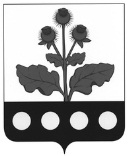 АДМИНИСТРАЦИЯ РОССОШКИНСКОГО СЕЛЬСКОГО ПОСЕЛЕНИЯ РЕПЬЕВСКОГО МУНИЦИПАЛЬНОГО РАЙОНА ВОРОНЕЖСКОЙ ОБЛАСТИПОСТАНОВЛЕНИЕ«14» августа 2017 г. №21             с. РоссошкиВ соответствии с Федеральным законом от 27.07.2010 г. № 210-ФЗ «Об организации предоставления государственных и муниципальных услуг», ст. 57.3 Градостроительного кодекса Российской Федерации,  постановлением Правительства Российской Федерации от 30.04.2014 г. №  403 «Об исчерпывающем перечне процедур в сфере жилищного строительства» постановлением администрации Россошкинского сельского поселения Репьевского муниципального района от 20.04.2015 г. № 21 «О порядке разработки и утверждения административных регламентов предоставления муниципальных услуг», администрация Россошкинского сельского поселения Репьевского муниципального района Воронежской области постановляет:1. В первом абзаце пункта 2.4 раздела 2 Административного регламента, утвержденного постановлением администрации Россошкинского сельского поселения Репьевского муниципального района от 21.09.2015г. № 42 «Об утверждении административного регламента администрации сельского поселения по предоставлению муниципальной услуги «Подготовка, утверждение и выдача градостроительных планов земельных  участков, расположенных на территории поселения» (в ред. пост.  от 19.04.2017 №11) (далее-Постановление), слова «30  дней» заменить словами «двадцати рабочих дней».2. В третьем абзаце подпункта 2.4.1 пункта 2.4 раздела 2 Административного регламента, утвержденного Постановлением слова «15 календарных  дней» заменить словами «5 календарных дней».3. Настоящее постановление подлежит официальному обнародованию.4. Контроль за выполнением настоящего постановления оставляю за собой.О внесении изменений в постановление от 21.09.2015 г. № 42 «Об утверждении административного регламента администрации сельского поселения по предоставлению муниципальной услуги «Подготовка, утверждение и выдача градостроительных планов земельных  участков, расположенных на территории поселения» (в ред. пост. от 19.04.2017 №11)Глава сельского поселения                                     Т.А. Анохина 